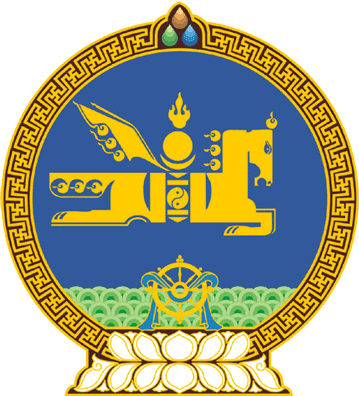 МОНГОЛ УЛСЫН ИХ ХУРЛЫНТОГТООЛ2023 оны 03 сарын 31 өдөр     		            Дугаар 19                     Төрийн ордон, Улаанбаатар хот   Монгол Улсын Эрдэнэсийн сангийн   үндсэн сангийн орлого, үндсэн болон   гүйлгээ сангийн зарлагын 2023 оны   төсвийн тухай	Монгол Улсын Их Хурлын тухай хуулийн 5 дугаар зүйлийн 5.1 дэх хэсэг, Эрдэнэсийн сангийн тухай хуулийн 5 дугаар зүйлийн 5.1.2 дахь заалтыг үндэслэн Монгол Улсын Их Хурлаас ТОГТООХ нь:1.“Монгол Улсын Эрдэнэсийн сангийн үндсэн сангийн орлого, үндсэн болон гүйлгээ сангийн зарлагын 2023 оны төсөв”-ийг хавсралтаар баталсугай.	МОНГОЛ УЛСЫН 	ИХ ХУРЛЫН ДАРГА 				Г.ЗАНДАНШАТАР Монгол Улсын Их Хурлын 2023 оны 19 дугаар тогтоолын хавсралтМонгол Улсын Эрдэнэсийн сангийн үндсэн сангийн орлого, үндсэн болон гүйлгээсангийн зарлагын 2023 оны төсөв---оОо---Д/дҮндсэн сангийн орлогоХэмжих нэгж2023 оны төсөв11.1.Түүх соёлын хөдлөх дурсгалт зүйлс, байгалийн төрц  худалдан авах, урлагийн бүтээл захиалан хийлгэх, археологийн болон бусад судалгааны байгууллагатай хамтран ажиллахсая.төгрөг2,000.011.2.Чингис хаан баримал, алтан тамганы хамт бүтээлгэх сая.төгрөг8,000.02Монголбанкны зөвшөөрлөөр цутгуулсан франчайз болон дурсгалын зоосны дээжширхэг2003Чингис хаан баримал, алтан тамганы хамтцогц1Гүйлгээ сангийн орлого----Гүйлгээ сангийн зарлагаҮнэт металл:Үнэт металл:кг1501Алт кг150Дурсгалын зоос, алт, мөнгөн гулдмай, үрлэн мөнгө:Дурсгалын зоос, алт, мөнгөн гулдмай, үрлэн мөнгө:ширхэг23,95022.1.Худалдах зориулалтаарширхэг23,75022.2.Гадаад, дотоодын зочид, төлөөлөгчид дурсгалын зориулалтаарширхэг200